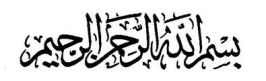                                                  ورقة عن الملتقى الجهوي         سلام تام بوجود مولانا الإمام المؤيد بالله وبعد ،       فبمناسبة ذكرى هجرة الرسول صلى الله عليه وسلم وحلول السنة الهجرية الجديدة، ومع اقتراب ذكرى المولد النبوي الشريف، سينظم المجلس العلمي المجلس لعمالة طنجة ــ أصيلة  والأكاديمية الجهوية للتربية والتكوين والمندوبية الجهوية للشؤون الإسلامية لجهة طنجة ــ تطوان، وبتعاون مع الجمعية المغربية لأساتذة التربية الإسلامية وجمعية الدراسات القرآنية، ومؤسسات التعليم العتيق بطنجة، الملتقى الجهوي السادس للسيرة النبوية الذي انطلق محليا في دورته الأولى وتطور في الدورة الثانية إلى عمل جهوي بفضل التعاون والتنسيق مع الجهات المذكورة أعلاه، وانبثقت عنه فكرة تأسيس نادي للقرآن الكريم والسيرة النبوية في جميع مؤسسات التعليم العمومي بجهة طنجة ـ تطوان، (ابتدائي ـ إعدادي ـ ثانوي) من أجل تربية الناشئة على قيم ومبادئ الشريعة الاسلامية.حيث وجه السيد مدير الأكاديمية الجهوية للتربية والتكوين مذكرة في الموضوع إلى نواب الجهة من أجل التأسيس والتباري على أحسن مشروع  على مستوى الجهة. بالإضافة إلى إصدار دليل نوادي القرآن الكريم والسيرة النبوية بجميع المؤسسات التعليمية وبإشراف السيد مدير الأكاديمية الجهوية وتنسيق مع المجلس العلمي والمندوبية الجهوية للشؤون الإسلامية. وفي هذه السنة سينطلق الملتقى مطلع السنة الهجرية بمجموعة من الأنشطة تم  الإعداد لها منذ أسابيع، وعقد اجتماعات منها : الاجتماع الذي تم بمقر الأكاديمية الجهوية للتربية والتكوين بحضور مدير الأكاديمية الجهوية لجهة طنجة ـ تطوان، والمندوب الجهوي للشؤون الاسلامية لجهة طنجة ـ تطوان، ورئيس المجلس العلمي بطنجة، وممثلين عن جمعيات : الدراسـات القرآنـيـة ، والجمـعيـة المغربيــة لأســـاتـذة ــــــــــــــــــــــــــــــــــــــــــــــــــــــــــــــــــــــــــــــــــــــــــــــــــــــــــــــــــــــــــــــــــــــــــــــــالعنوان  : شارع بلجيكا – قرب مسجد محمد الخامس- ص. ب : 2295 (المصلى) طنجة    الهاتف/   : 0539-93-18-32الفاكس  0539371238 البريد الإلكتروني   : conseil.tanger@yahoo.comوجمعية أساتذة التعليم الابتدائي الأصيل، ومؤسسات التعليم العتيق، حيث الاتفاق على إطلاق اسم العلامة القاضي عياض على هذه الدورة،ورفع شعار لها هو: "نبذ العنف والدعوة إلى التسامح انطلاقا من قوله تعالى ادفع بالتي هي أحسن فإذا الذي بينك وبينه عداوة كأنه ولي حميم  ووضع البرنامج النهائي لهذا الملتقى، وتم تحديد تاريخ انطلاق فعالياتهإصدار مذكرة للسيد مدير الأكاديمية للتربية والتكوين إلى السادة النواب الإقليميين، والمفتشين التربويين، ومديري المؤسسات التعليمية بشأن المباراة الجهوية لنادي القرآن الكريم والسيرة النبوية. تنظيم محاضرات وندوات في السيرة النبوية بعمالة طنجة بقاعة المجلس العلمي وببعض المؤسسات الثقافية والاجتماعية، وجل المؤسسات التعليمية( إعدادية ـ ثانوية  عتيقة ـ جامعية ). تنظم مباريات داخل جميع المؤسسات التعليمية العمومية بمدينة طنجة من أجل حث هؤلاء التلاميذ على الرجوع إلى كتب السيرة ومصادرها وخلق نوع من التنافس العلمي والحوار المعرفي. تنظيم مباريات داخل جميع المؤسسات التعليمية العتيق بجهة طنجة ـ تطوان تشرف عليها المندوبية الجهوية للشؤون الاسلامية . تنظيم مباريات بالمؤسسات الجامعية بطنجة. تنظيم مباريات تشجيعية داخل المؤسسات الاجتماعية والخيرية والسجنية. تنظيم مسابقات إبداعية حول السيرة النبوية: الشعر ـ الرسم ـ المسرح بين أبناء المؤسسات التعليمية   سيتوج هذا العمل بندوة علمية عن العلامة القاضي عياض وبحفل ختامي نهاية ربيع الأول توزع فيه الجوائز على الفائزين في المباريات المحلية والجهوية. ــــــــــــــــــــــــــــــــــــــــــــــــــــــــــــــــــــــــــــــــــــــــــــــــــــــــــــــــــــــــــــــــــــــــــــــــالعنوان  : شارع بلجيكا – قرب مسجد محمد الخامس- ص. ب : 2295 (المصلى) طنجة    الهاتف/   : 0539-93-18-32الفاكس  0539371238 البريد الإلكتروني   : conseil.tanger@yahoo.comوسينطلق بأن هذا الملتقى سينطلق بحول الله في الأسبوع المقبل بتنظيم : محاضرة للأستاذ الدكتور محمد التمسماني عميد كلية أصول الدين بتطوان وعضو المجلس العلمي بطنجة في موضوع:" التأسي برسول الله صلى الله عليه وسلم :مفهومه وأهميته" وذلم يوم الثلاثاء 2 صفر 1436 الموافق لـ 25 نونبر 2014 ن حيث سيعرض في هذا اليوم البرنامج العام للملتقى. تنظيم لقاء تواصلي لمنسقي أندية القرآن الكريم والسيرة النبوية لجهة طنجة ـ تطوان تحت شعار :" دعامة السلم ونبذ العنف داخل المؤسسة التعليمية انطلاقا من السيرة النبوية". ــــــــــــــــــــــــــــــــــــــــــــــــــــــــــــــــــــــــــــــــــــــــــــــــــــــــــــــــــــــــــــــــــــــــــــــــالعنوان  : شارع بلجيكا – قرب مسجد محمد الخامس- ص. ب : 2295 (المصلى) طنجة    الهاتف/   : 0539-93-18-32الفاكس  0539371238 البريد الإلكتروني   : conseil.tanger@yahoo.com